Name: CRISTOPHERCRISTOPHER.371610@2freemail.com   
DateDear Madam. /Sir. I am applying for the job of cook in your Company.I have been working in the culinary industry for three years. For the past three years, I have served as a short-order cook. I am therefore comfortable preparing meals quickly and efficiently - a necessary skill in a busy hotel cafeteria.I have also served in other capacities in restaurants; I began as a dishwasher, and then spent three years as a line cook at restaurant. I would be comfortable performing a variety of tasks in the hotel cafeteria.You state that applicants should have strong customer service skills. As a short-order cook, I constantly interact with customers; I serve customers seated at the bar, and know how to maintain a positive report with customers.I am confident that my experience and skills will make me a valuable member for any Hospitality & culinary team. I have enclosed my resume and you can call me. Thank you so much for your time and consideration.Sincerely,CRISTOPHER  CRISTOPHER 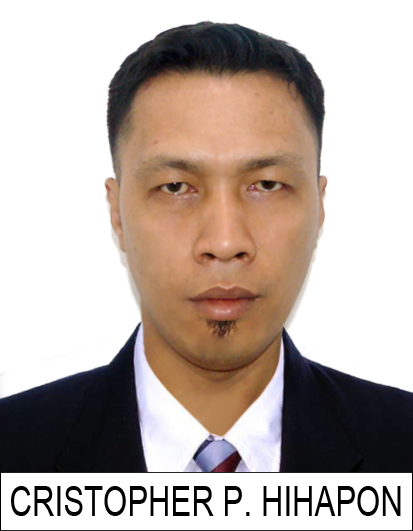 Dedicated and energetic Line Cook with aStellar customer service record and anExceptionally good attitude. Adept atMultitasking in a high-volume Fast-pacedWork environment. Able to maintain cordialAnd professional working relationships With other staff supervisors and customers. Hotel Restaurant-ManagementDatamex Colleges of the Philippines / Year:  1999-2000 PEARL GARDEN HOTEL               March 2013 to Present     Position:  line cook        Duties and responsibilitiesInspect received raw materials such as fruit, vegetables and meat for both quality and quantityAscertain that received materials are stored and inventoried according to the protocols of the companyCut, chop and marinate food items such as meats and vegetables so that they can be used in cookingPrepare soups and salads according to specific instructions provided by the chefAssist chef in creating dishes off the menu by ensuring that ingredients are properly measuredOversee cooking activities in the event of the chef’s absenceMix ingredients such as batter for cakes and waffles and ensure that leftovers are stored for laterPerform proper food rotation services to keep raw food items from spoilingPortion and arrange food items aesthetically on dishes and platters and ensure that each order is followed up so that it is delivered on timeClean and maintain kitchen equipment such as grills, fryers and ovens as part of preventative maintenance programsKEY ACCOMPLISHMENTSIntroduced a series of quality assurance steps which increased food quality by 58%Implemented a food rotation system which reduced food spoilage by 85%Trained 15 line cooks in cake decoration techniques, with special focus on the popular fondant artMalvar Restaurant (Philippines)     May 01 2011-February 11 2013Position:  Assistant cookDuties and responsibilitiesAssisted with preparation of cooking menu itemsEnsures that all sanitation rules are observed by the kitchen staffMaintained kitchen equipment and utensilsChecked all items to ensure adequacy and qualityCompleted utility jobs as and when requiredPrepared salads, dressings and dessertsTested new recipes for quality and tasteMaintain records of prepared food and manage inventory   SM SanlazaroPosition:  Sales Representative                                  Date:   From 2009 to 2010                           Duties and responsibilities:Greeting customers who enter the shop Be involved in stock control and management.                                   Assisting shoppers to find the goods and products they are looking for.                 Being responsible for processing cash and card payments.                      Stocking shelves with merchandise.                                                              Answering queries from customers.                                             Reporting discrepancies and problems to the supervisor.                                      Giving advice and guidance on product selection to customers.              Balancing cash registers with receipts.                                       Dealing with customer refunds.                                                        Keeping the store tidy and clean, this includes hovering and mopping.                 Responsible dealing with customer complaints.                            Working within established guidelines, particularly with brands.              Attaching price tags to merchandise on the shop floor.                     Responsible for security within the store and being on the lookout for shoplifters and fraudulent credit cards etc.                                 Receiving and storing the delivery of large amounts of stock                          Keeping up to date with special promotions and putting up displays.Grand Prix Hotel – Philippines                  Date: 2008- 2009Position: Waiter Food HandlerDuties and responsibilities:Responsible for serving foods and beverage to the guest according to service procedures in order to acquire and maintain customers.To provide personalized, courteous and friendly service that exceeds expectation to establish hotel.Maintain the cleanliness of the area that may assign.To clear and set up the table To settle the bill of the guestAttend the customer of daily special itemsExplain neatly how different menu items are made describing the cooking methods and ingredientsWelcoming the guest and to provide friendly assistance to each every guest and to anticipate customers’ needs and wants.Provides fast service and work with a true spirit as a team member. Manage customer’s expectations towards the satisfaction of quality service. Handling minimal guest complaints, responsibilities take immediate actions.Have all the knowledge of all menus & beverages.Attends the daily briefing and to be aware of all special promotions.Motivate and trained a newly hired team player.Thanking the guest for repeated visitGender: Male                                                      Civil Status:    MarriedLanguage: English, Tagalog                                Nationality:	FilipinoDate of Birth:	Nov 01, 1979              Place of Birth:   Navotas City Manila